FRAUD WARNINGSNOTICE TO ALABAMA, ALASKA, ARIZONA, ARKANSAS, CONNECTICUT, DELAWARE, GEORGIA, IDAHO, ILLINOIS, INDIANA, IOWA, KANSAS, MARYLAND, MASSACHUSETTS, MICHIGAN, MINNESOTA, MISSISSIPPI, MISSOURI, MONTANA, NEBRASKA, NEVADA, NEW HAMPSHIRE, NORTH CAROLINA, NORTH DAKOTA, OREGON, RHODE ISLAND, SOUTH CAROLINA, SOUTH DAKOTA, UTAH, VERMONT, WASHINGTON, WEST VIRGINIA, WISCONSIN, AND WYOMING APPLICANTS:  In some states, any person who knowingly, and with intent to defraud any insurance company or other person, files an application for insurance or statement of claim containing any materially false information, or, for the purpose of misleading, conceals information concerning any fact material thereto, may commit a fraudulent insurance act which is a crime in many states.	NOTICE TO CALIFORNIA APPLICANTS:  In some states, any person who knowingly, and with intent to defraud any insurance company or other person, files an application for insurance or statement of claim containing any materially false information, or, for the purpose of misleading, conceals information concerning any fact material thereto, may commit a fraudulent insurance act which is a crime in many states.	NOTICE TO COLORADO APPLICANTS:  “It is unlawful to knowingly provide false, incomplete or misleading facts or information to an insurance company for the purpose of defrauding or attempting to defraud the company.  Penalties may include imprisonment, fines, denial of insurance and civil damages.  Any insurance company or agent of an insurance company who knowingly provides false, incomplete or misleading facts or information to a policy holder or claimant for the purpose of defrauding or attempting to defraud the policyholder or claiming with regard to a settlement or award payable for insurance proceeds shall be reported to the Colorado Division of Insurance within the Department of Regulatory Agencies.”NOTICE TO DISTRICT OF COLUMBIA APPLICANTS:  WARNING:  It is a crime to provide false or misleading information to an insurer for the purpose of defrauding the insurer or any other person. Penalties include imprisonment and/or fines. In addition, an insurer may deny insurance benefits if false information materially related to a claim was provided by the applicant.NOTICE TO FLORIDA APPLICANTS:  “Any person who knowingly and with intent to injure, defraud or deceive any insurance company files a statement of claim containing any false, incomplete or misleading information is guilty of a felony of the third degree.”NOTICE TO HAWAII APPLICANTS:  “For your protection, Hawaii law requires you to be informed that presenting a fraudulent claim for payment of a loss or benefit is a crime punishable by fines or imprisonment, or both.” NOTICE TO KENTUCKY APPLICANTS:  “Any person who knowingly and with intent to defraud any insurance company or other person files an application for insurance containing any materially false information or conceals, for the purpose of misleading, information concerning any fact material thereto commits a fraudulent insurance act, which is a crime.”NOTICE TO LOUISIANNA APPLICANTS:  “Any person who knowingly presents a false or fraudulent claim for payment of a loss or benefit or knowingly presents false information in an application for insurance is guilty of a crime and may be subject to fines and confinement in prison.”NOTICE TO MAINE APPLICANTS:  “It is a crime to knowingly provide false, incomplete or misleading information to an insurance company for the purpose of defrauding the company.  Penalties may include imprisonment, fines, or denial of insurance benefits.”NOTICE TO NEW JERSEY APPLICANTS:  “Any person who includes any false or misleading information on an application for an insurance policy is subject to criminal and civil penalties.”NOTICE TO NEW MEXICO APPLICANTS:  “Any person who knowingly presents a false or fraudulent claim for payment of a loss or benefit or knowingly presents false information in an application for insurance is guilty of a crime and may be subject to civil fines and criminal penalties."NOTICE TO NEW YORK APPLICANTS:  “Any person who knowingly and with intent to defraud an insurance company or other person files an application for insurance or statement of claim containing any materially false information, or conceals, for the purpose of misleading, information concerning any fact material thereto, commits a fraudulent insurance act, which is a crime and shall also be subject to a civil penalty not to exceed $5,000 and the stated value of the claim for each such violation.”NOTICE TO OHIO APPLICANTS:  “Any person who, with intent to defraud or knowing that he/she is facilitating a fraud against an insurer, submits an application or files a claim containing a false or deceptive statement is guilty of insurance fraud.”NOTICE TO OKLAHOMA APPLICANTS:  “WARNING: Any person who knowingly, and with intent to injure, defraud or deceive any insurer, makes a any claim for the proceeds of an insurance policy containing any false, incomplete or misleading information is guilty of a felony.NOTICE TO PENNSYLVANIA APPLICANTS:  “Any person who knowingly and with intent to defraud any insurance company, or other person, files an application for insurance or statement of a claim containing any materially false information or conceals for the purpose of misleading, information concerning any fact material thereto commits a fraudulent insurance act, which is a crime and subjects the person to criminal and civil penalties.”NOTICE TO TENNESSEE APPLICANTS:  “It is a crime to knowingly provide false, incomplete or misleading information to an insurance company for the purpose of defrauding the company. Penalties include imprisonment, fines and denial of insurance benefits." NOTICE TO TEXAS APPLICANTS:  In some states, any person who knowingly, and with intent to defraud any insurance company or other person, files an application for insurance or statement of claim containing any materially false information, or, for the purpose of misleading, conceals information concerning any fact material thereto, may commit a fraudulent insurance act which is a crime in many states.NOTICE TO VIRGINIA APPLICANTS:  “It is a crime to knowingly provide false, incomplete or misleading information to an insurance company for the purpose of defrauding the company. Penalties include imprisonment, fines and denial of insurance benefits."Should the signatory become aware of any change or omission relative to the information provided herein subsequent to the completion of this application and precedent to the effecting of insurance, the undersigned promissorily warrants that he will submit to Freberg Environmental, Inc. supplementary advice specifying such change or omission. Notwithstanding the immediate foregoing, however, the signatory further promissorily warrants that he will inform Freberg Environmental, Inc. of any change or omission with respect to the answers given in this application at any time subsequent to the completion thereof, provided insurance has been effected.  It is agreed that the duty imposed upon the signatory by virtue of the foregoing promissory warranties, shall be nondelegable. It is further agreed that this application shall be the basis of any insurance as may be subsequently effected by Freberg Environmental, Inc. and that Freberg Environmental, Inc. will rely upon the veracity of all responses thereto in causing such insurance to be effected.  It is further understood and agreed that all representations and warranties made to Freberg Environmental, Inc. also are made to the issuing carrier."It is finally agreed that the completion of this application neither obligates the Applicant to purchase insurance nor binds Freberg Environmental, Inc. or the issuing carrier to effect insurance.Answer all questions, use separate sheets if necessary.Answer all questions, use separate sheets if necessary.Answer all questions, use separate sheets if necessary.Answer all questions, use separate sheets if necessary.Answer all questions, use separate sheets if necessary.Answer all questions, use separate sheets if necessary.Answer all questions, use separate sheets if necessary.Answer all questions, use separate sheets if necessary.NOTE: There are three sections to this application (1 - 9), (A - Q), and (1 - 20)NOTE: There are three sections to this application (1 - 9), (A - Q), and (1 - 20)NOTE: There are three sections to this application (1 - 9), (A - Q), and (1 - 20)NOTE: There are three sections to this application (1 - 9), (A - Q), and (1 - 20)NOTE: There are three sections to this application (1 - 9), (A - Q), and (1 - 20)NOTE: There are three sections to this application (1 - 9), (A - Q), and (1 - 20)NOTE: There are three sections to this application (1 - 9), (A - Q), and (1 - 20)NOTE: There are three sections to this application (1 - 9), (A - Q), and (1 - 20)NOTE: There are three sections to this application (1 - 9), (A - Q), and (1 - 20)NOTE: There are three sections to this application (1 - 9), (A - Q), and (1 - 20)NOTE: There are three sections to this application (1 - 9), (A - Q), and (1 - 20)1.Applicant/Parent Company:Applicant/Parent Company:Applicant/Parent Company:Applicant/Parent Company:Date Needed:Date Needed:Applicant/Parent Company Address:Applicant/Parent Company Address:Applicant/Parent Company Address:Applicant/Parent Company Address:Applicant/Parent Company Address:Effective Date:Effective Date:State:Phone:Phone:Phone:Zip:Web Address:Web Address:Web Address:2.Requested Coverages:Requested Coverages:Requested Coverages:Proposed Limits/RetentionProposed Limits/RetentionProposed Limits/RetentionProposed Limits/RetentionProposed Limits/RetentionProposed Limits/RetentionProposed Limits/RetentionOnsite Cleanup/3rd Party LiabilityOnsite Cleanup/3rd Party LiabilityOnsite Cleanup OnlyOnsite Cleanup OnlyOccurrence:Occurrence:Occurrence:Occurrence:Occurrence:Occurrence:3rd Party Liability Only3rd Party Liability OnlyOtherOtherAggregate:Aggregate:Aggregate:Aggregate:Aggregate:Aggregate:GL/3rd Party LiabilityGL/3rd Party LiabilityDeductible/SIR:Deductible/SIR:Deductible/SIR:Deductible/SIR:Deductible/SIR:Deductible/SIR:Term (10-year max.):Term (10-year max.):Term (10-year max.):Term (10-year max.):Term (10-year max.):Term (10-year max.):Retroactive Date:3.Type of facility:Type of facility:Please provide a brief description of why Environmental Liability coverage is needed: Please provide a brief description of why Environmental Liability coverage is needed: Please provide a brief description of why Environmental Liability coverage is needed: Please provide a brief description of why Environmental Liability coverage is needed: Please provide a brief description of why Environmental Liability coverage is needed: Please provide a brief description of why Environmental Liability coverage is needed: 4.List all locations to be covered:List all locations to be covered:List all locations to be covered:Total Number of Facilities:Loc#Facility Name, Address, State & Zip CodeFacility Name, Address, State & Zip CodeFacility Name, Address, State & Zip CodeFacility Name, Address, State & Zip CodeFacility Name, Address, State & Zip CodeFacility Name, Address, State & Zip CodeFacility Name, Address, State & Zip Code12345678910(List additional locations on separate page if necessary)(List additional locations on separate page if necessary)(List additional locations on separate page if necessary)(List additional locations on separate page if necessary)(List additional locations on separate page if necessary)(List additional locations on separate page if necessary)(List additional locations on separate page if necessary)(List additional locations on separate page if necessary)5.Financial Information Financial Information Financial Information Gross Receipts for Corporation/Company:Gross Receipts for Corporation/Company:Gross Receipts for Corporation/Company:Gross Receipts for Corporation/Company:6.Attach a copy of the Applicant's most recent financial statement (balance sheet and income statement), or 10K.  Attach pro forma statement if applicable.Attach a copy of the Applicant's most recent financial statement (balance sheet and income statement), or 10K.  Attach pro forma statement if applicable.Attach a copy of the Applicant's most recent financial statement (balance sheet and income statement), or 10K.  Attach pro forma statement if applicable.Attach a copy of the Applicant's most recent financial statement (balance sheet and income statement), or 10K.  Attach pro forma statement if applicable.Attach a copy of the Applicant's most recent financial statement (balance sheet and income statement), or 10K.  Attach pro forma statement if applicable.Attach a copy of the Applicant's most recent financial statement (balance sheet and income statement), or 10K.  Attach pro forma statement if applicable.Attach a copy of the Applicant's most recent financial statement (balance sheet and income statement), or 10K.  Attach pro forma statement if applicable.Attach a copy of the Applicant's most recent financial statement (balance sheet and income statement), or 10K.  Attach pro forma statement if applicable.Attach a copy of the Applicant's most recent financial statement (balance sheet and income statement), or 10K.  Attach pro forma statement if applicable.Attach a copy of the Applicant's most recent financial statement (balance sheet and income statement), or 10K.  Attach pro forma statement if applicable.Attach a copy of the Applicant's most recent financial statement (balance sheet and income statement), or 10K.  Attach pro forma statement if applicable.7.Attach copies of recent or applicable environmental reports for each site, including but not limited to: Phase I or II assessments, corrective action plans, remediation work plans, or closure plans.Attach copies of recent or applicable environmental reports for each site, including but not limited to: Phase I or II assessments, corrective action plans, remediation work plans, or closure plans.Attach copies of recent or applicable environmental reports for each site, including but not limited to: Phase I or II assessments, corrective action plans, remediation work plans, or closure plans.Attach copies of recent or applicable environmental reports for each site, including but not limited to: Phase I or II assessments, corrective action plans, remediation work plans, or closure plans.Attach copies of recent or applicable environmental reports for each site, including but not limited to: Phase I or II assessments, corrective action plans, remediation work plans, or closure plans.Attach copies of recent or applicable environmental reports for each site, including but not limited to: Phase I or II assessments, corrective action plans, remediation work plans, or closure plans.Attach copies of recent or applicable environmental reports for each site, including but not limited to: Phase I or II assessments, corrective action plans, remediation work plans, or closure plans.Attach copies of recent or applicable environmental reports for each site, including but not limited to: Phase I or II assessments, corrective action plans, remediation work plans, or closure plans.Attach copies of recent or applicable environmental reports for each site, including but not limited to: Phase I or II assessments, corrective action plans, remediation work plans, or closure plans.Attach copies of recent or applicable environmental reports for each site, including but not limited to: Phase I or II assessments, corrective action plans, remediation work plans, or closure plans.Attach copies of recent or applicable environmental reports for each site, including but not limited to: Phase I or II assessments, corrective action plans, remediation work plans, or closure plans.8.If any remedial activities have occurred at any of the proposed covered locations, attach EPA or State closure letters, no further action letters, or provide a detailed description of the steps being taken to attain closure and a schedule for attaining closureIf any remedial activities have occurred at any of the proposed covered locations, attach EPA or State closure letters, no further action letters, or provide a detailed description of the steps being taken to attain closure and a schedule for attaining closureIf any remedial activities have occurred at any of the proposed covered locations, attach EPA or State closure letters, no further action letters, or provide a detailed description of the steps being taken to attain closure and a schedule for attaining closureIf any remedial activities have occurred at any of the proposed covered locations, attach EPA or State closure letters, no further action letters, or provide a detailed description of the steps being taken to attain closure and a schedule for attaining closureIf any remedial activities have occurred at any of the proposed covered locations, attach EPA or State closure letters, no further action letters, or provide a detailed description of the steps being taken to attain closure and a schedule for attaining closureIf any remedial activities have occurred at any of the proposed covered locations, attach EPA or State closure letters, no further action letters, or provide a detailed description of the steps being taken to attain closure and a schedule for attaining closureIf any remedial activities have occurred at any of the proposed covered locations, attach EPA or State closure letters, no further action letters, or provide a detailed description of the steps being taken to attain closure and a schedule for attaining closureIf any remedial activities have occurred at any of the proposed covered locations, attach EPA or State closure letters, no further action letters, or provide a detailed description of the steps being taken to attain closure and a schedule for attaining closureIf any remedial activities have occurred at any of the proposed covered locations, attach EPA or State closure letters, no further action letters, or provide a detailed description of the steps being taken to attain closure and a schedule for attaining closureIf any remedial activities have occurred at any of the proposed covered locations, attach EPA or State closure letters, no further action letters, or provide a detailed description of the steps being taken to attain closure and a schedule for attaining closureIf any remedial activities have occurred at any of the proposed covered locations, attach EPA or State closure letters, no further action letters, or provide a detailed description of the steps being taken to attain closure and a schedule for attaining closure9.Attach any complaint, suit, or correspondence related to any public complaints regarding any emission, discharge, or escape of any pollutant from any of the proposed covered locations to the local community.Attach any complaint, suit, or correspondence related to any public complaints regarding any emission, discharge, or escape of any pollutant from any of the proposed covered locations to the local community.Attach any complaint, suit, or correspondence related to any public complaints regarding any emission, discharge, or escape of any pollutant from any of the proposed covered locations to the local community.Attach any complaint, suit, or correspondence related to any public complaints regarding any emission, discharge, or escape of any pollutant from any of the proposed covered locations to the local community.Attach any complaint, suit, or correspondence related to any public complaints regarding any emission, discharge, or escape of any pollutant from any of the proposed covered locations to the local community.Attach any complaint, suit, or correspondence related to any public complaints regarding any emission, discharge, or escape of any pollutant from any of the proposed covered locations to the local community.Attach any complaint, suit, or correspondence related to any public complaints regarding any emission, discharge, or escape of any pollutant from any of the proposed covered locations to the local community.Attach any complaint, suit, or correspondence related to any public complaints regarding any emission, discharge, or escape of any pollutant from any of the proposed covered locations to the local community.Attach any complaint, suit, or correspondence related to any public complaints regarding any emission, discharge, or escape of any pollutant from any of the proposed covered locations to the local community.Attach any complaint, suit, or correspondence related to any public complaints regarding any emission, discharge, or escape of any pollutant from any of the proposed covered locations to the local community.Attach any complaint, suit, or correspondence related to any public complaints regarding any emission, discharge, or escape of any pollutant from any of the proposed covered locations to the local community.Applicant’s Signature:Applicant’s Signature:_______________________________________________________________________________________________________________Title:_________________________________________________________________________________Date:________________________________________________________________________________________________________________________________TO BE COMPLETED BY INSURANCE AGENT:TO BE COMPLETED BY INSURANCE AGENT:Agent’s Name:Address:Phone:Fax:Do you hold a surplus lines license:Do you hold a surplus lines license:Do you hold a surplus lines license:YesNoNoLicense No:Exp. Date:IMPORTANT!Please answer Questions A through Q below for each facility that is proposed to be covered under this application.  Make copies of the blank application for Questions A through Q so that information from each facility is included in the application.Please answer Questions A through Q below for each facility that is proposed to be covered under this application.  Make copies of the blank application for Questions A through Q so that information from each facility is included in the application.Please answer Questions A through Q below for each facility that is proposed to be covered under this application.  Make copies of the blank application for Questions A through Q so that information from each facility is included in the application.Please answer Questions A through Q below for each facility that is proposed to be covered under this application.  Make copies of the blank application for Questions A through Q so that information from each facility is included in the application.Please answer Questions A through Q below for each facility that is proposed to be covered under this application.  Make copies of the blank application for Questions A through Q so that information from each facility is included in the application.Please answer Questions A through Q below for each facility that is proposed to be covered under this application.  Make copies of the blank application for Questions A through Q so that information from each facility is included in the application.Please answer Questions A through Q below for each facility that is proposed to be covered under this application.  Make copies of the blank application for Questions A through Q so that information from each facility is included in the application.Please answer Questions A through Q below for each facility that is proposed to be covered under this application.  Make copies of the blank application for Questions A through Q so that information from each facility is included in the application.Please answer Questions A through Q below for each facility that is proposed to be covered under this application.  Make copies of the blank application for Questions A through Q so that information from each facility is included in the application.IMPORTANT! Please Copy the Following Pages (Section A - Q) and Complete this Section for Each Location to be Scheduled/CoveredIMPORTANT! Please Copy the Following Pages (Section A - Q) and Complete this Section for Each Location to be Scheduled/CoveredIMPORTANT! Please Copy the Following Pages (Section A - Q) and Complete this Section for Each Location to be Scheduled/CoveredIMPORTANT! Please Copy the Following Pages (Section A - Q) and Complete this Section for Each Location to be Scheduled/CoveredIMPORTANT! Please Copy the Following Pages (Section A - Q) and Complete this Section for Each Location to be Scheduled/CoveredIMPORTANT! Please Copy the Following Pages (Section A - Q) and Complete this Section for Each Location to be Scheduled/CoveredIMPORTANT! Please Copy the Following Pages (Section A - Q) and Complete this Section for Each Location to be Scheduled/CoveredIMPORTANT! Please Copy the Following Pages (Section A - Q) and Complete this Section for Each Location to be Scheduled/CoveredIMPORTANT! Please Copy the Following Pages (Section A - Q) and Complete this Section for Each Location to be Scheduled/CoveredIMPORTANT! Please Copy the Following Pages (Section A - Q) and Complete this Section for Each Location to be Scheduled/CoveredIMPORTANT! Please Copy the Following Pages (Section A - Q) and Complete this Section for Each Location to be Scheduled/CoveredA.Facility Specific Information:Facility Specific Information:Facility Specific Information:Name or Location Number:Age of Facility:Has this location ever had any unregulated emission, discharge, release or escape of pollutants or other substances?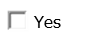 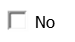 Has this location ever had any unregulated emission, discharge, release or escape of pollutants or other substances?Has this location ever had any unregulated emission, discharge, release or escape of pollutants or other substances?Has this location ever had any unregulated emission, discharge, release or escape of pollutants or other substances?Has this location ever had any unregulated emission, discharge, release or escape of pollutants or other substances?Has this location ever had any unregulated emission, discharge, release or escape of pollutants or other substances?Has this location ever had any unregulated emission, discharge, release or escape of pollutants or other substances?Has this location ever had any unregulated emission, discharge, release or escape of pollutants or other substances?Has this location ever had any unregulated emission, discharge, release or escape of pollutants or other substances?Has this location ever had any unregulated emission, discharge, release or escape of pollutants or other substances?Has this location ever had any unregulated emission, discharge, release or escape of pollutants or other substances?Is the Applicant aware of any pre-existing condition at this location that might lead to a claim under the policy if it were to be issued?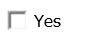 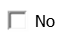 Is the Applicant aware of any pre-existing condition at this location that might lead to a claim under the policy if it were to be issued?Is the Applicant aware of any pre-existing condition at this location that might lead to a claim under the policy if it were to be issued?Is the Applicant aware of any pre-existing condition at this location that might lead to a claim under the policy if it were to be issued?Is the Applicant aware of any pre-existing condition at this location that might lead to a claim under the policy if it were to be issued?Is the Applicant aware of any pre-existing condition at this location that might lead to a claim under the policy if it were to be issued?Is the Applicant aware of any pre-existing condition at this location that might lead to a claim under the policy if it were to be issued?Is the Applicant aware of any pre-existing condition at this location that might lead to a claim under the policy if it were to be issued?Is the Applicant aware of any pre-existing condition at this location that might lead to a claim under the policy if it were to be issued?Is the Applicant aware of any pre-existing condition at this location that might lead to a claim under the policy if it were to be issued?Is the Applicant aware of any pre-existing condition at this location that might lead to a claim under the policy if it were to be issued?B.Describe Current Operations/Manufacturing Processes:Describe Current Operations/Manufacturing Processes:Describe Current Operations/Manufacturing Processes:Describe Current Operations/Manufacturing Processes:Describe Current Operations/Manufacturing Processes:Describe Current Operations/Manufacturing Processes:C.Describe Historical Site Operations:Describe Historical Site Operations:Describe Historical Site Operations:Describe Historical Site Operations:(environmental reports for the facility, Phase I or II, remediation plans)(environmental reports for the facility, Phase I or II, remediation plans)(environmental reports for the facility, Phase I or II, remediation plans)(environmental reports for the facility, Phase I or II, remediation plans)(environmental reports for the facility, Phase I or II, remediation plans)(environmental reports for the facility, Phase I or II, remediation plans)D.Permits (Check all that Apply)Permits (Check all that Apply)Permits (Check all that Apply)For each that apply, please attach a list of relevant permit ID numbersFor each that apply, please attach a list of relevant permit ID numbersFor each that apply, please attach a list of relevant permit ID numbersFor each that apply, please attach a list of relevant permit ID numbersFor each that apply, please attach a list of relevant permit ID numbersFor each that apply, please attach a list of relevant permit ID numbersFor each that apply, please attach a list of relevant permit ID numbers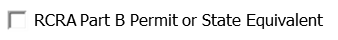 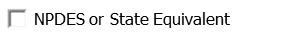 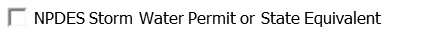 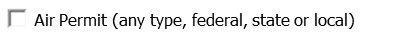 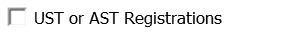 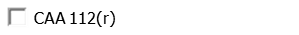 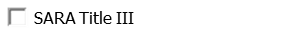 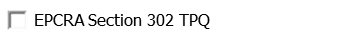 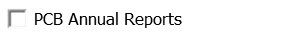 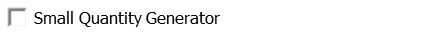 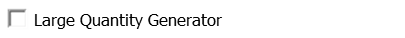 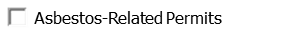 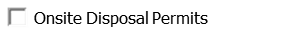 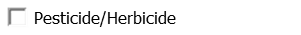 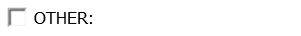 E.Regulatory Compliancea) Is the Applicant/Facility currently in compliance with all applicable environmental regulations?a) Is the Applicant/Facility currently in compliance with all applicable environmental regulations?a) Is the Applicant/Facility currently in compliance with all applicable environmental regulations?a) Is the Applicant/Facility currently in compliance with all applicable environmental regulations?a) Is the Applicant/Facility currently in compliance with all applicable environmental regulations?a) Is the Applicant/Facility currently in compliance with all applicable environmental regulations?a) Is the Applicant/Facility currently in compliance with all applicable environmental regulations?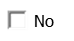 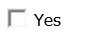 If no, attach a description detailing the measures being taken to comply.If no, attach a description detailing the measures being taken to comply.If no, attach a description detailing the measures being taken to comply.If no, attach a description detailing the measures being taken to comply.If no, attach a description detailing the measures being taken to comply.If no, attach a description detailing the measures being taken to comply.If no, attach a description detailing the measures being taken to comply.If no, attach a description detailing the measures being taken to comply.If no, attach a description detailing the measures being taken to comply.b) Has the Applicant/Facility ever been cited for any environmental or permit violation?b) Has the Applicant/Facility ever been cited for any environmental or permit violation?b) Has the Applicant/Facility ever been cited for any environmental or permit violation?b) Has the Applicant/Facility ever been cited for any environmental or permit violation?b) Has the Applicant/Facility ever been cited for any environmental or permit violation?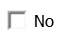 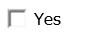 If yes, attach a description detailing the violation, the steps taken to come into compliance,If yes, attach a description detailing the violation, the steps taken to come into compliance,If yes, attach a description detailing the violation, the steps taken to come into compliance,If yes, attach a description detailing the violation, the steps taken to come into compliance,If yes, attach a description detailing the violation, the steps taken to come into compliance,If yes, attach a description detailing the violation, the steps taken to come into compliance,If yes, attach a description detailing the violation, the steps taken to come into compliance, and the final outcome of the violation and the final outcome of the violation and the final outcome of the violation and the final outcome of the violationc) Does the Facility conduct regular environmental compliance audits?c) Does the Facility conduct regular environmental compliance audits?c) Does the Facility conduct regular environmental compliance audits?c) Does the Facility conduct regular environmental compliance audits?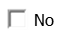 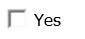 Chemical Use, Treatment, Storage, and Disposal Information(Location Name)F.Raw and Process ChemicalsRaw and Process ChemicalsRaw and Process ChemicalsQUANTITIESQUANTITIESQUANTITIESQUANTITIESSTORAGE METHODS (Check all that Apply)STORAGE METHODS (Check all that Apply)STORAGE METHODS (Check all that Apply)STORAGE METHODS (Check all that Apply)Chemical NameChemical NameChemical NameChemical NameTotal per YearTotal per YearAt Any One TimeAt Any One TimeDrumASTUSTOtherAttach Separate List if additional space is needed.Attach Separate List if additional space is needed.Attach Separate List if additional space is needed.Attach Separate List if additional space is needed.Attach Separate List if additional space is needed.Attach Separate List if additional space is needed.Attach Separate List if additional space is needed.Attach Separate List if additional space is needed.Attach Separate List if additional space is needed.Attach Separate List if additional space is needed.Attach Separate List if additional space is needed.(Applicant may attach a copy of a DMR in lieu of completing table below)(Applicant may attach a copy of a DMR in lieu of completing table below)(Applicant may attach a copy of a DMR in lieu of completing table below)(Applicant may attach a copy of a DMR in lieu of completing table below)(Applicant may attach a copy of a DMR in lieu of completing table below)(Applicant may attach a copy of a DMR in lieu of completing table below)(Applicant may attach a copy of a DMR in lieu of completing table below)(Applicant may attach a copy of a DMR in lieu of completing table below)G.Wastewater Handling?Wastewater Handling?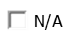 Maximum Daily Discharge:Maximum Daily Discharge:Maximum Daily Discharge:Maximum Daily Discharge:Constituents of ConcernConstituents of ConcernConstituents of ConcernDischarge LimitsReceiving BodyReceiving BodyOutfall #Treatment ProcessTreatment ProcessTreatment ProcessAttach Separate List if additional space is needed.Attach Separate List if additional space is needed.Attach Separate List if additional space is needed.Attach Separate List if additional space is needed.Attach Separate List if additional space is needed.Attach Separate List if additional space is needed.Attach Separate List if additional space is needed.Attach Separate List if additional space is needed.Attach Separate List if additional space is needed.Chemical Use, Treatment, Storage, and Disposal Information(Location Name)H.Hazardous/Special Waste Generation?Hazardous/Special Waste Generation?Hazardous/Special Waste Generation?Hazardous/Special Waste Generation?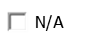 Waste Type       (RCRA #)Waste Type       (RCRA #)Waste Type       (RCRA #)Quantity/YearTreatment MethodTreatment MethodDisposal MethodDisposal MethodTotal Quantity Stored OnsiteTotal Quantity Stored OnsiteDate Disposal StartedDate Disposal StartedAttach list of additional waste materials, if necessary.Attach list of additional waste materials, if necessary.Attach list of additional waste materials, if necessary.Attach list of additional waste materials, if necessary.Attach list of additional waste materials, if necessary.Attach list of additional waste materials, if necessary.Attach list of additional waste materials, if necessary.Attach list of additional waste materials, if necessary.Attach list of additional waste materials, if necessary.Attach list of additional waste materials, if necessary.Attach list of additional waste materials, if necessary.I.Offsite Disposal?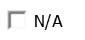 Offsite Disposal?Waste Type       (RCRA #)Waste Type       (RCRA #)Waste Type       (RCRA #)Quantity/YearTreatment MethodTreatment MethodDisposal MethodDisposal MethodDisposal FacilityDisposal FacilityDate Disposal StartedDate Disposal StartedAttach list of additional waste materials, if necessary.Attach list of additional waste materials, if necessary.Attach list of additional waste materials, if necessary.Attach list of additional waste materials, if necessary.Attach list of additional waste materials, if necessary.Attach list of additional waste materials, if necessary.Attach list of additional waste materials, if necessary.Attach list of additional waste materials, if necessary.Attach list of additional waste materials, if necessary.Attach list of additional waste materials, if necessary.Attach list of additional waste materials, if necessary.Chemical Use, Treatment, Storage, and Disposal Information(Location Name)J.Onsite Disposal?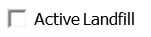 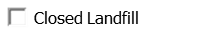 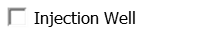  Total acreage: Total acreage: Total acreage: Total acreage: Total acreage:Years in Operation:Years in Operation:Number of Wells:Number of Wells:Permitted: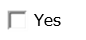 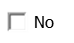 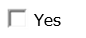 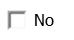 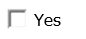 Permitted:Permitted:Permitted:Permitted: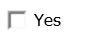 Permitted:Permitted:Lined:Lined:Lined:Lined:Lined:Lined:Lined:Leachate Collection:Leachate Collection:Leachate Collection:Leachate Collection:Leachate Collection:Closed?Closed?Monitoring Wells:Monitoring Wells:Monitoring Wells:Monitoring Wells:Monitoring Wells:Number of Wells:Number of Wells:Number of Wells:Number of Wells:Number of Wells:Age of Facility:Age of Facility:Age of Facility:Age of Facility:Age of Facility:Wastes(list):Wastes(list):Wastes(list):Wastes(list): Wastes(list): Wastes(list):Chemical Use, Treatment, Storage, and Disposal Information(Location Name)K.Air Emissions?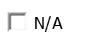 SourceSourceSourceQuantity/YearPollutantPollutantTreatment MethodTreatment MethodPermit Emission LimitsPermit Emission LimitsYears Source in OperationYears Source in OperationAttach a list of additional sources, if necessaryAttach a list of additional sources, if necessaryAttach a list of additional sources, if necessaryAttach a list of additional sources, if necessaryAttach a list of additional sources, if necessaryAttach a list of additional sources, if necessaryAttach a list of additional sources, if necessaryAttach a list of additional sources, if necessaryAttach a list of additional sources, if necessaryAttach a list of additional sources, if necessaryAttach a list of additional sources, if necessaryL.Aboveground Storage Tanks?Aboveground Storage Tanks?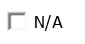 IdentificationIdentificationAgeCapacity (US Gallons or BBL)Capacity (US Gallons or BBL)Construction MaterialConstruction MaterialDate of Last InspectionDate of Last InspectionType of ContainmentType of ContainmentAttach list of additional ASTs if necessary.Attach list of additional ASTs if necessary.Attach list of additional ASTs if necessary.Attach list of additional ASTs if necessary.Attach list of additional ASTs if necessary.Attach list of additional ASTs if necessary.Attach list of additional ASTs if necessary.Attach list of additional ASTs if necessary.Attach list of additional ASTs if necessary.Attach list of additional ASTs if necessary.M.Underground Storage Tanks?Underground Storage Tanks?Underground Storage Tanks?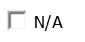 Tank IDTank IDAgeCapacityTank Construction MaterialTank Construction MaterialLeak Detection MethodLeak Detection MethodPiping Construction MaterialPiping Construction MaterialRegistered with State?Registered with State?All tanks greater than 10 years old MUST have current tightness tests.All tanks greater than 10 years old MUST have current tightness tests.All tanks greater than 10 years old MUST have current tightness tests.All tanks greater than 10 years old MUST have current tightness tests.All tanks greater than 10 years old MUST have current tightness tests.All tanks greater than 10 years old MUST have current tightness tests.All tanks greater than 10 years old MUST have current tightness tests.All tanks greater than 10 years old MUST have current tightness tests.All tanks greater than 10 years old MUST have current tightness tests.All tanks greater than 10 years old MUST have current tightness tests.All tanks greater than 10 years old MUST have current tightness tests.Attach list of additional USTs if necessary.Attach list of additional USTs if necessary.Attach list of additional USTs if necessary.Attach list of additional USTs if necessary.Attach list of additional USTs if necessary.Attach list of additional USTs if necessary.Attach list of additional USTs if necessary.Attach list of additional USTs if necessary.Attach list of additional USTs if necessary.Attach list of additional USTs if necessary.Attach list of additional USTs if necessary.Chemical Use, Treatment, Storage, and Disposal Information(Location Name)N.Has the location/facility, during the last five years, been cited or prosecuted for any violation of any standard or law relating to the release of a substance into the environment?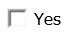 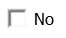 Has the location/facility, during the last five years, been cited or prosecuted for any violation of any standard or law relating to the release of a substance into the environment?Has the location/facility, during the last five years, been cited or prosecuted for any violation of any standard or law relating to the release of a substance into the environment?Has the location/facility, during the last five years, been cited or prosecuted for any violation of any standard or law relating to the release of a substance into the environment?Has the location/facility, during the last five years, been cited or prosecuted for any violation of any standard or law relating to the release of a substance into the environment?Has the location/facility, during the last five years, been cited or prosecuted for any violation of any standard or law relating to the release of a substance into the environment?Has the location/facility, during the last five years, been cited or prosecuted for any violation of any standard or law relating to the release of a substance into the environment?Has the location/facility, during the last five years, been cited or prosecuted for any violation of any standard or law relating to the release of a substance into the environment?Has the location/facility, during the last five years, been cited or prosecuted for any violation of any standard or law relating to the release of a substance into the environment?Has the location/facility, during the last five years, been cited or prosecuted for any violation of any standard or law relating to the release of a substance into the environment?Has the location/facility, during the last five years, been cited or prosecuted for any violation of any standard or law relating to the release of a substance into the environment?Has the location/facility, during the last five years, been cited or prosecuted for any violation of any standard or law relating to the release of a substance into the environment?Has the location/facility, during the last five years, been cited or prosecuted for any violation of any standard or law relating to the release of a substance into the environment?Has the location/facility, during the last five years, been cited or prosecuted for any violation of any standard or law relating to the release of a substance into the environment?Has the location/facility, during the last five years, been cited or prosecuted for any violation of any standard or law relating to the release of a substance into the environment?Has the location/facility, during the last five years, been cited or prosecuted for any violation of any standard or law relating to the release of a substance into the environment?Has the location/facility, during the last five years, been cited or prosecuted for any violation of any standard or law relating to the release of a substance into the environment?Has the location/facility, during the last five years, been cited or prosecuted for any violation of any standard or law relating to the release of a substance into the environment?Has the location/facility, during the last five years, been cited or prosecuted for any violation of any standard or law relating to the release of a substance into the environment?If yes, provide details:If yes, provide details:If yes, provide details:O.Has the location/facility ever been sued or requested to pay any damages or to perform any cleanup activities with respect to any actual alleged pollution incident either on the facility grounds or to an offsite party or location?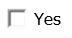 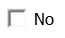 Has the location/facility ever been sued or requested to pay any damages or to perform any cleanup activities with respect to any actual alleged pollution incident either on the facility grounds or to an offsite party or location?Has the location/facility ever been sued or requested to pay any damages or to perform any cleanup activities with respect to any actual alleged pollution incident either on the facility grounds or to an offsite party or location?Has the location/facility ever been sued or requested to pay any damages or to perform any cleanup activities with respect to any actual alleged pollution incident either on the facility grounds or to an offsite party or location?Has the location/facility ever been sued or requested to pay any damages or to perform any cleanup activities with respect to any actual alleged pollution incident either on the facility grounds or to an offsite party or location?Has the location/facility ever been sued or requested to pay any damages or to perform any cleanup activities with respect to any actual alleged pollution incident either on the facility grounds or to an offsite party or location?Has the location/facility ever been sued or requested to pay any damages or to perform any cleanup activities with respect to any actual alleged pollution incident either on the facility grounds or to an offsite party or location?Has the location/facility ever been sued or requested to pay any damages or to perform any cleanup activities with respect to any actual alleged pollution incident either on the facility grounds or to an offsite party or location?Has the location/facility ever been sued or requested to pay any damages or to perform any cleanup activities with respect to any actual alleged pollution incident either on the facility grounds or to an offsite party or location?Has the location/facility ever been sued or requested to pay any damages or to perform any cleanup activities with respect to any actual alleged pollution incident either on the facility grounds or to an offsite party or location?Has the location/facility ever been sued or requested to pay any damages or to perform any cleanup activities with respect to any actual alleged pollution incident either on the facility grounds or to an offsite party or location?Has the location/facility ever been sued or requested to pay any damages or to perform any cleanup activities with respect to any actual alleged pollution incident either on the facility grounds or to an offsite party or location?Has the location/facility ever been sued or requested to pay any damages or to perform any cleanup activities with respect to any actual alleged pollution incident either on the facility grounds or to an offsite party or location?Has the location/facility ever been sued or requested to pay any damages or to perform any cleanup activities with respect to any actual alleged pollution incident either on the facility grounds or to an offsite party or location?Has the location/facility ever been sued or requested to pay any damages or to perform any cleanup activities with respect to any actual alleged pollution incident either on the facility grounds or to an offsite party or location?Has the location/facility ever been sued or requested to pay any damages or to perform any cleanup activities with respect to any actual alleged pollution incident either on the facility grounds or to an offsite party or location?Has the location/facility ever been sued or requested to pay any damages or to perform any cleanup activities with respect to any actual alleged pollution incident either on the facility grounds or to an offsite party or location?If yes, provide details:If yes, provide details:If yes, provide details:P.List all environmental losses paid or incurred over the past three years.List all environmental losses paid or incurred over the past three years.List all environmental losses paid or incurred over the past three years.List all environmental losses paid or incurred over the past three years.List all environmental losses paid or incurred over the past three years.List all environmental losses paid or incurred over the past three years.List all environmental losses paid or incurred over the past three years.DateAmountDescription of LossDescription of LossDescription of LossDescription of LossDescription of LossDescription of LossQ.Physical SettingPhysical SettingPhysical SettingPhysical SettingPhysical SettingDistance to Residential Areas (miles)Distance to Residential Areas (miles)Distance to Residential Areas (miles)Distance to Nearest Surface Water (miles)Direction to Residential Areas (N,S,E,W)Direction to Residential Areas (N,S,E,W)Direction to Residential Areas (N,S,E,W)Depth to Groundwater (feet)Dist. to Nearest Drinking Water Well (miles)Dist. to Nearest Drinking Water Well (miles)Dist. to Nearest Drinking Water Well (miles)Number of Groundwater Wells at FacilityPrevailing Wind Direction (N,S,E,W)Prevailing Wind Direction (N,S,E,W)Prevailing Wind Direction (N,S,E,W)Predominant Soil Type (clay, sand, etc.)Please provide a brief description of adjacent properties:Please provide a brief description of adjacent properties:Please provide a brief description of adjacent properties:Please provide a brief description of adjacent properties:Please provide a brief description of adjacent properties:Please provide a brief description of adjacent properties:Please provide a brief description of adjacent properties:Please provide a brief description of adjacent properties:Please provide a brief description of adjacent properties:North:South:East:West:Attach a detailed map of the facility, including the direction and location to any surface waters.Attach a detailed map of the facility, including the direction and location to any surface waters.Attach a detailed map of the facility, including the direction and location to any surface waters.Attach a detailed map of the facility, including the direction and location to any surface waters.Attach a detailed map of the facility, including the direction and location to any surface waters.Attach a detailed map of the facility, including the direction and location to any surface waters.Attach a detailed map of the facility, including the direction and location to any surface waters.Attach a detailed map of the facility, including the direction and location to any surface waters.Attach a detailed map of the facility, including the direction and location to any surface waters.Attach a detailed map of the facility, including the direction and location to any surface waters.END OF FACILITY SPECIFIC INFORMATION SECTIONAnticipated business activity for the next 12 months: Anticipated business activity for the next 12 months: Description of OperationsDescription of OperationsSalesSalesProduct manufacturing to own specsProduct manufacturing to customer specsProduct manufactured by 3rd partiesChemical mixing or blendingProduct distribution – no mixing, blending, or repackagingProduct distribution with re-labeling or repackagingBrokerage/drop shipping (no physical possession)Waste treatment, storage, or disposal facilities (describe)Other (describe)List your 4 main products or products categoriesProduct/Product Categories% of Sales1.2.3.4.Who are your 3 largest customers (or industries served)?1.2.3.To which market is your product distributed?To which market is your product distributed?To which market is your product distributed?To which market is your product distributed?To which market is your product distributed?Industrial:%Contractor:%%Retail:%Is there written quality control program for:  Is there written quality control program for:  Is there written quality control program for:  Is there written quality control program for:  Is there written quality control program for:  Incoming raw materialsYesNoWork in progressYesNoFinished productYesNoAre labels, instructions, operating manuals, warranties, or advertisements periodically reviewed by legal counsel?Yes or No.  If ‘yes’ please explain Have any products been discontinued, significantly modified, recalled, or retrofitted?  Yes or NoIf ‘yes’ please explainDo you enter into hold harmless or indemnity agreements with respects to your business operations?  Yes or NoIf ‘yes’ please explainDo you have a formal certificate of insurance program for your suppliers?  Yes or NoIf ‘yes’ please explainDo you require additional insured status from your suppliers?  Yes or NoDo you import products or component parts?  Yes or NoIf ‘yes’ please explainDo you export products?  Yes or NoIf ‘yes’ please complete the following:CountryAnnual RevenueDo you test incoming raw materials/component parts and outgoing products?  Yes or NoIf ‘yes’ please explainDo you perform the installation and maintenance of your product(s)?  Yes or NoIf ‘yes’ please explainDo you arrange for subcontractors to install, service, or repair your products? Yes or NoIf ‘yes’ are certificates of insurance required showing at least $1,000,000 in limits? Yes or NoIf ‘no’, what is the minimum required?  Do you perform any other operations away from the premises you own or occupy?  Yes or NoIf ‘yes’ please explainAre you certified by ISO or any other industrial organization?  Yes or NoIf ‘yes’, state which certifications How long are records retained for the following?How long are records retained for the following?How long are records retained for the following?How long are records retained for the following?How long are records retained for the following?Batch samples:Quality Control Reports:  Shipments:Complaints:Do you belong to any trade or professional associations?  Yes or NoIf ‘yes’ please state which: Is there a formal, written customer complaint handling program in place?  Yes or NoIf ‘yes’ please explain: